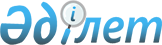 Об установлении квоты рабочих мест для трудоустройства лиц, состоящих на учете службы пробации, освобожденных из мест лишения свободы и граждан из числа молодежи, потерявших или оставшихся до наступления совершеннолетия без попечения родителей, являющихся выпускниками организаций образования в Кордайском районе на 2020 годПостановление акимата Кордайского района Жамбылской области от 2 апреля 2020 года № 185. Зарегистрировано Департаментом юстиции Жамбылской области 6 апреля 2020 года № 4542
      В соответствии со статьей 37 Закона Республики Казахстан от 23 января 2001 года "О местном государственном управлении и самоуправлении в Республике Казахстан", статьями 9, 27 Закона Республики Казахстан от 6 апреля 2016 года "О занятости населения", акимат Кордайского района ПОСТАНОВЛЯЕТ:
      1. Установить квоты рабочих мест для трудоустройства лиц, состоящих на учете службы пробации, освобожденных из мест лишения свободы и граждан из числа молодежи, потерявших или оставшихся до наступления совершеннолетия без попечения родителей, являющихся выпускниками организаций образования независимо от организационно-правовой формы и формы собственности в процентном выражении от списочной численности работников организации по Кордайскому району на 2020 год согласно приложению.
      2. Коммунальному государственному учреждению "Центр занятости населения акимата Кордайского района" обеспечить организацию квотирования рабочих мест на 2020 год для трудоустройства лиц, состоящих на учете службы пробации, освобожденных из мест лишения свободы и граждан из числа молодежи, потерявших или оставшихся до наступления совершеннолетия без попечения родителей, являющихся выпускниками организаций образования.
      3. Коммунальному государственному учреждению "Отдел занятости и социальных программ акимата Кордайского района" в установленном законодательством порядке обеспечить государственную регистрацию настоящего постановления в органах юстиции.
      4. Контроль за исполнением данного постановления возложить на заместителя акима района Б. Жамангозова.
      5. Настоящее постановление вступает в силу со дня государственной регистрации в органах юстиции и вводится в действие по истечении десяти календарных дней после дня его первого официального опубликования. Квоты рабочих мест для трудоустройства лиц, состоящих на учете службы пробации, освобожденных из мест лишения свободы и граждан из числа молодежи, потерявших или оставшихся до наступления совершеннолетия без попечения родителей, являющихся выпускниками организаций образования в Кордайском районе на 2020 год
					© 2012. РГП на ПХВ «Институт законодательства и правовой информации Республики Казахстан» Министерства юстиции Республики Казахстан
				
      Аким Кордайского района

      Жамбылской области

Р. Дәулет
Приложение к постановлению
акимата Кордайского района
от 2 апреля 2020 года № 185
№
Наименование организации
Списочная численность работников на начало года (человек)
Размер установленной квоты
Размер установленной квоты
Размер установленной квоты
Размер установленной квоты
Размер установленной квоты
Размер установленной квоты
№
Наименование организации
Списочная численность работников на начало года (человек)
Для лиц состоящих на учете службы пробаци
Для лиц состоящих на учете службы пробаци
Для лиц освобожденных из мест лишения свободы
Для лиц освобожденных из мест лишения свободы
Для лиц из числа молодежи, потерявших или оставшихся до наступления совершеннолетия без попечения родителей, являющихся выпускниками организаций образования
Для лиц из числа молодежи, потерявших или оставшихся до наступления совершеннолетия без попечения родителей, являющихся выпускниками организаций образования
№
Наименование организации
Списочная численность работников на начало года (человек)
% от списочной численности работников
Количество рабочих мест (единиц)
% от списочной численности работников
Количество рабочих мест (единиц)
% от списочной численности работников
Количество рабочих мест (единиц)
1
Польное товарищество "Мамутов и компания"
14
14,3%
2
7,1%
1
2
Товарищество с ограниченной ответственностью "Қордай құс"
15
13,3%
2
6,6%
1
3
Товаришество с ограниченной ответственностью "Жихаз-2"
10
30%
3
20%
2
4
Крестьянское хозяйство "Шығыс-Восток"
2
50%
1
5
Крестьянское хозяйство "Үміт"
3
33,3%
1
Итого
44
7
4
2